О назначении публичных слушанийВ соответствии со статьей 28 Федерального закона от 06 октября 2003 года № 131-ФЗ «Об общих принципах организации местного самоуправления в Российской Федерации», статьей 39 Градостроительного кодекса Российской Федерации, статьей 23 Устава Новоалександровского городского округа Ставропольского края, принятым решением Совета депутатов Новоалександровского городского округа Ставропольского края от 10 ноября 2017 г. № 7/56, Правилами землепользования и застройки Новоалександровского городского округа Ставропольского края, утвержденными постановлением администрации Новоалександровского городского округа Ставропольского края от 18 августа 2021 г. № 1122, Положением о порядке организации и проведения публичных слушаний по вопросам градостроительной деятельности на территории Новоалександровского городского округа Ставропольского края, утвержденным решением Совета депутатов Новоалександровского городского округа Ставропольского края первого созыва от 01 октября 2020 г. № 40/399, постановлением администрации Новоалександровского городского округа Ставропольского края от 27 октября 2020 г. № 1529 «Об утверждении административного регламента предоставления администрацией Новоалександровского городского округа Ставропольского края муниципальной услуги «Предоставление разрешения на условно разрешенный вид использования земельного участка и (или) объекта капитального строительства», рассмотрев поступившее заявления по вопросу предоставления разрешения на условно разрешенный вид использования земельного участка и (или) объекта капитального строительстваПОСТАНОВЛЯЮ:1. Провести публичные слушания 21 сентября 2022 года в 10 часов 30 минут в зале заседаний администрации Новоалександровского городского округа Ставропольского края, расположенном по адресу: г. Новоалександровск, ул. Гагарина, 313 по вопросу предоставления Сухинину Геннадию Александровичу разрешения на условно разрешенный вид использования земельного участка из земель населенных пунктов, площадью 1799 кв. м., разрешенным использованием «Для ведения личного подсобного хозяйства», с кадастровым номером 26:04:171002:389, расположенного по адресу: Российская Федерация, Ставропольский край, Новоалександровский городской округ, город Новоалександровск, улица Маршала Жукова, земельный участок 22 – «Магазины» (код 4.4).2. Комиссии по организации и проведению публичных слушаний по вопросам градостроительной деятельности Новоалександровского городского округа Ставропольского края:2.1. Подготовить и провести публичные слушания, по вопросу предоставления разрешения на условно разрешенный вид использования земельного участка и (или) объекта капитального строительства.2.2. Провести оповещение о назначении публичных слушаний в соответствии со статьей 5.1. Градостроительного кодекса Российской Федерации.3. Контроль за исполнением настоящего постановления возложить на заместителя главы администрации Новоалександровского городского округа Ставропольского края Соболева А.А.4. Настоящее постановление вступает в силу со дня подписания и подлежит опубликованию в газете «Новоалександровский вестник» и размещению на официальном портале Новоалександровского городского округа Ставропольского края в информационно – телекоммуникационной сети «Интернет».Глава Новоалександровскогогородского округаСтавропольского края                                                                 С.Ф. Сагалаев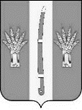 ГЛАВА НОВОАЛЕКСАНДРОВСКОГО ГОРОДСКОГО ОКРУГА СТАВРОПОЛЬСКОГО КРАЯГЛАВА НОВОАЛЕКСАНДРОВСКОГО ГОРОДСКОГО ОКРУГА СТАВРОПОЛЬСКОГО КРАЯГЛАВА НОВОАЛЕКСАНДРОВСКОГО ГОРОДСКОГО ОКРУГА СТАВРОПОЛЬСКОГО КРАЯПОСТАНОВЛЕНИЕ08 сентября 2022 г.г. Новоалександровск№ 17